У К Р А Ї Н АТеофіпольська районна радаХмельницької областісьоме скликанняПРОЕКТР І Ш Е Н Н Я     _________ 2019 року №  -24/2019Про виконання плану роботирайонної ради на 2018 рік	Керуючись пунктом 6 частини 1 статті 43 Закону України «Про місцеве самоврядування в Україні», районна радаВИРІШИЛА:1. Звіт про виконання плану роботи районної ради на 2018 рік взяти до відома (додається).2. Рішення районної ради від 01 грудня 2017 року № 16-15/2017 «Про виконання плану роботи районної ради на 2017 рік та затвердження плану роботи ради на 2018 рік» зі змінами від 15 червня 2018 року № 16-18/2018, від 07 вересня 2018 року №17-19/2018 зняти з контролю.Голова районної ради							             А.Петринюк    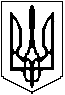 